Tjedan filantropije 2019.Republika Hrvatska se svake godine uključuje u obilježavanje Europskog dana filantropije i zakladništva koje se u cijeloj Europi obilježava 1. listopada, stoga se zadnji tjedan u rujnu u Republici Hrvatskoj održava Tjedan filantropije. Cijeli program objedinjuje Nacionalna zaklada za razvoj civilnog društva.Cilj obilježavanja Tjedna filantropije je podizanje svijesti svih građana o filantropiji i dobročinstvu općenito, osvještavanje ljudi o tome koliko je dobročinstvo važno te ih potaknuti da pomažu u svojoj zajednici.Zaklada za poticanje partnerstva i razvoj civilnog društva ove godine organizirala je aktivnost Lov na filantropsko blago Grada Pule, u kojoj je sudjelovala i naša škola. Okupilo se pet osnovnih škola s područja našeg grada koje su „lovile blago“. Svaku školu predstavljao je tim od četiri učenika i njihovi učitelji, našu školu predstavljali su učenici od 5. do 8. razreda i to Una Ardalić, Lara Knežević, Noa Matijević te Neva Šebelić uz učiteljicu Geografije Vlastu Vincelj i učitelja Povijesti Kristijana Kešića. S ponosom možemo reći kako su naši učenici osvojili prvo mjesto na natjecanju Lova na filantropsko blago Grada Pule te su nagrađeni s diplomama, ulaznicama za Kino Valli i pizzama u Jupiteru.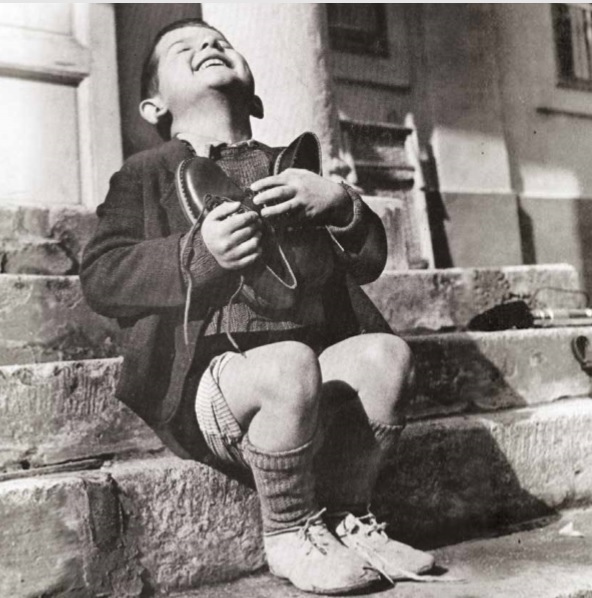 